زانكۆی سه‌ڵاحه‌دین-هه‌ولێر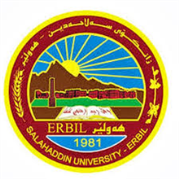 كۆلێژی:به‌شی:  ئینكلیزیژمێریاری                                                  فۆرمی سه‌روانه‌ی زێده‌كی مامۆستایان                                      مانگی: كانوني يةكةمزانكۆی سه‌ڵاحه‌دین-هه‌ولێركۆلێژی:به‌شی:  ئینكلیزیژمێریاری                                                  فۆرمی سه‌روانه‌ی زێده‌كی مامۆستایان                                      مانگی: نيسانڕۆژ/ كاتژمێر8:30-9:309:30-10:3010:30-11:3011:30-12:3012:30-1:301:30-2:302:30-3:303:30-4:304:30-5:30شەممەیەك شەممەComprehension 2CComprehension 2AComprehension 2Bدوو شەممەComprehension 2CComprehension 2CComprehension 2Aسێ شەممەComprehension 2AResearch Project 4th yearComprehension 2BComprehension 2Bچوار شەممەResearch Project 4th yearResearch Project 4th year پێنج شەممەڕۆژڕۆژڕێكه‌وتتیۆری تیۆری پراكتیكیژمارەی سەروانەڕۆژڕێكه‌وتتیۆری پراكتیكیژمارەی سەروانەشەممەشەممە3/12شەممە10/12یەك شەمەیەك شەمە4/123یەك شەمە11/123دوو شەمەدوو شەمە5/123دوو شەمە12/123سێ شەمەسێ شەمە6/123سێ شەمە13/123چوار شەمەچوار شەمە7/12چوار شەمە14/12پێنج شەمەپێنج شەمە8/12پێنج شەمە15/12سه‌رپه‌رشتی پرۆژه‌ی ده‌رچونسه‌رپه‌رشتی پرۆژه‌ی ده‌رچونسه‌رپه‌رشتی پرۆژه‌ی ده‌رچون3سه‌رپه‌رشتی پرۆژه‌ی ده‌رچونسه‌رپه‌رشتی پرۆژه‌ی ده‌رچون3كۆى كاتژمێره‌كانكۆى كاتژمێره‌كانكۆى كاتژمێره‌كان1212كۆى كاتژمێره‌كانكۆى كاتژمێره‌كان1212ڕۆژڕۆژڕێكه‌وتتیۆری تیۆری پراكتیكیژمارەی سەروانەڕۆژڕێكه‌وتتیۆری پراكتیكیژمارەی سەروانەشەممەشەممە17/12شەممە24/12یەك شەمەیەك شەمە18/123یەك شەمە25/123دوو شەمەدوو شەمە19/123دوو شەمە26/123سێ شەمەسێ شەمە20/123سێ شەمە27/123چوار شەمەچوار شەمە21/12چوار شەمە28/12پێنج شەمەپێنج شەمە22/12پێنج شەمە   29/12    سه‌رپه‌رشتی پرۆژه‌ی ده‌رچونسه‌رپه‌رشتی پرۆژه‌ی ده‌رچونسه‌رپه‌رشتی پرۆژه‌ی ده‌رچون3سه‌رپه‌رشتی پرۆژه‌ی ده‌رچونسه‌رپه‌رشتی پرۆژه‌ی ده‌رچون3كۆى كاتژمێره‌كانكۆى كاتژمێره‌كانكۆى كاتژمێره‌كان1212كۆى كاتژمێره‌كانكۆى كاتژمێره‌كان1212ڕۆژڕێكه‌وتتیۆری پراكتیكیژمارەی سەروانەناوی مامۆستا: سلام محمد كريمنازناوی زانستی: ماموستابەشوانەى ياسايى:10بەشوانەی هەمواركراو:8ته‌مه‌ن: 56 سالكۆی سەروانە:16هۆكاری دابه‌زینی نیساب: تةمةن ناوی مامۆستا: سلام محمد كريمنازناوی زانستی: ماموستابەشوانەى ياسايى:10بەشوانەی هەمواركراو:8ته‌مه‌ن: 56 سالكۆی سەروانە:16هۆكاری دابه‌زینی نیساب: تةمةن ناوی مامۆستا: سلام محمد كريمنازناوی زانستی: ماموستابەشوانەى ياسايى:10بەشوانەی هەمواركراو:8ته‌مه‌ن: 56 سالكۆی سەروانە:16هۆكاری دابه‌زینی نیساب: تةمةن ناوی مامۆستا: سلام محمد كريمنازناوی زانستی: ماموستابەشوانەى ياسايى:10بەشوانەی هەمواركراو:8ته‌مه‌ن: 56 سالكۆی سەروانە:16هۆكاری دابه‌زینی نیساب: تةمةن ناوی مامۆستا: سلام محمد كريمنازناوی زانستی: ماموستابەشوانەى ياسايى:10بەشوانەی هەمواركراو:8ته‌مه‌ن: 56 سالكۆی سەروانە:16هۆكاری دابه‌زینی نیساب: تةمةن ناوی مامۆستا: سلام محمد كريمنازناوی زانستی: ماموستابەشوانەى ياسايى:10بەشوانەی هەمواركراو:8ته‌مه‌ن: 56 سالكۆی سەروانە:16هۆكاری دابه‌زینی نیساب: تةمةن ناوی مامۆستا: سلام محمد كريمنازناوی زانستی: ماموستابەشوانەى ياسايى:10بەشوانەی هەمواركراو:8ته‌مه‌ن: 56 سالكۆی سەروانە:16هۆكاری دابه‌زینی نیساب: تةمةن شەممەناوی مامۆستا: سلام محمد كريمنازناوی زانستی: ماموستابەشوانەى ياسايى:10بەشوانەی هەمواركراو:8ته‌مه‌ن: 56 سالكۆی سەروانە:16هۆكاری دابه‌زینی نیساب: تةمةن ناوی مامۆستا: سلام محمد كريمنازناوی زانستی: ماموستابەشوانەى ياسايى:10بەشوانەی هەمواركراو:8ته‌مه‌ن: 56 سالكۆی سەروانە:16هۆكاری دابه‌زینی نیساب: تةمةن ناوی مامۆستا: سلام محمد كريمنازناوی زانستی: ماموستابەشوانەى ياسايى:10بەشوانەی هەمواركراو:8ته‌مه‌ن: 56 سالكۆی سەروانە:16هۆكاری دابه‌زینی نیساب: تةمةن ناوی مامۆستا: سلام محمد كريمنازناوی زانستی: ماموستابەشوانەى ياسايى:10بەشوانەی هەمواركراو:8ته‌مه‌ن: 56 سالكۆی سەروانە:16هۆكاری دابه‌زینی نیساب: تةمةن ناوی مامۆستا: سلام محمد كريمنازناوی زانستی: ماموستابەشوانەى ياسايى:10بەشوانەی هەمواركراو:8ته‌مه‌ن: 56 سالكۆی سەروانە:16هۆكاری دابه‌زینی نیساب: تةمةن ناوی مامۆستا: سلام محمد كريمنازناوی زانستی: ماموستابەشوانەى ياسايى:10بەشوانەی هەمواركراو:8ته‌مه‌ن: 56 سالكۆی سەروانە:16هۆكاری دابه‌زینی نیساب: تةمةن ناوی مامۆستا: سلام محمد كريمنازناوی زانستی: ماموستابەشوانەى ياسايى:10بەشوانەی هەمواركراو:8ته‌مه‌ن: 56 سالكۆی سەروانە:16هۆكاری دابه‌زینی نیساب: تةمةن یەك شەمەناوی مامۆستا: سلام محمد كريمنازناوی زانستی: ماموستابەشوانەى ياسايى:10بەشوانەی هەمواركراو:8ته‌مه‌ن: 56 سالكۆی سەروانە:16هۆكاری دابه‌زینی نیساب: تةمةن ناوی مامۆستا: سلام محمد كريمنازناوی زانستی: ماموستابەشوانەى ياسايى:10بەشوانەی هەمواركراو:8ته‌مه‌ن: 56 سالكۆی سەروانە:16هۆكاری دابه‌زینی نیساب: تةمةن ناوی مامۆستا: سلام محمد كريمنازناوی زانستی: ماموستابەشوانەى ياسايى:10بەشوانەی هەمواركراو:8ته‌مه‌ن: 56 سالكۆی سەروانە:16هۆكاری دابه‌زینی نیساب: تةمةن ناوی مامۆستا: سلام محمد كريمنازناوی زانستی: ماموستابەشوانەى ياسايى:10بەشوانەی هەمواركراو:8ته‌مه‌ن: 56 سالكۆی سەروانە:16هۆكاری دابه‌زینی نیساب: تةمةن ناوی مامۆستا: سلام محمد كريمنازناوی زانستی: ماموستابەشوانەى ياسايى:10بەشوانەی هەمواركراو:8ته‌مه‌ن: 56 سالكۆی سەروانە:16هۆكاری دابه‌زینی نیساب: تةمةن ناوی مامۆستا: سلام محمد كريمنازناوی زانستی: ماموستابەشوانەى ياسايى:10بەشوانەی هەمواركراو:8ته‌مه‌ن: 56 سالكۆی سەروانە:16هۆكاری دابه‌زینی نیساب: تةمةن ناوی مامۆستا: سلام محمد كريمنازناوی زانستی: ماموستابەشوانەى ياسايى:10بەشوانەی هەمواركراو:8ته‌مه‌ن: 56 سالكۆی سەروانە:16هۆكاری دابه‌زینی نیساب: تةمةن دوو شەمەناوی مامۆستا: سلام محمد كريمنازناوی زانستی: ماموستابەشوانەى ياسايى:10بەشوانەی هەمواركراو:8ته‌مه‌ن: 56 سالكۆی سەروانە:16هۆكاری دابه‌زینی نیساب: تةمةن ناوی مامۆستا: سلام محمد كريمنازناوی زانستی: ماموستابەشوانەى ياسايى:10بەشوانەی هەمواركراو:8ته‌مه‌ن: 56 سالكۆی سەروانە:16هۆكاری دابه‌زینی نیساب: تةمةن ناوی مامۆستا: سلام محمد كريمنازناوی زانستی: ماموستابەشوانەى ياسايى:10بەشوانەی هەمواركراو:8ته‌مه‌ن: 56 سالكۆی سەروانە:16هۆكاری دابه‌زینی نیساب: تةمةن ناوی مامۆستا: سلام محمد كريمنازناوی زانستی: ماموستابەشوانەى ياسايى:10بەشوانەی هەمواركراو:8ته‌مه‌ن: 56 سالكۆی سەروانە:16هۆكاری دابه‌زینی نیساب: تةمةن ناوی مامۆستا: سلام محمد كريمنازناوی زانستی: ماموستابەشوانەى ياسايى:10بەشوانەی هەمواركراو:8ته‌مه‌ن: 56 سالكۆی سەروانە:16هۆكاری دابه‌زینی نیساب: تةمةن ناوی مامۆستا: سلام محمد كريمنازناوی زانستی: ماموستابەشوانەى ياسايى:10بەشوانەی هەمواركراو:8ته‌مه‌ن: 56 سالكۆی سەروانە:16هۆكاری دابه‌زینی نیساب: تةمةن ناوی مامۆستا: سلام محمد كريمنازناوی زانستی: ماموستابەشوانەى ياسايى:10بەشوانەی هەمواركراو:8ته‌مه‌ن: 56 سالكۆی سەروانە:16هۆكاری دابه‌زینی نیساب: تةمةن سێ شەمەناوی مامۆستا: سلام محمد كريمنازناوی زانستی: ماموستابەشوانەى ياسايى:10بەشوانەی هەمواركراو:8ته‌مه‌ن: 56 سالكۆی سەروانە:16هۆكاری دابه‌زینی نیساب: تةمةن ناوی مامۆستا: سلام محمد كريمنازناوی زانستی: ماموستابەشوانەى ياسايى:10بەشوانەی هەمواركراو:8ته‌مه‌ن: 56 سالكۆی سەروانە:16هۆكاری دابه‌زینی نیساب: تةمةن ناوی مامۆستا: سلام محمد كريمنازناوی زانستی: ماموستابەشوانەى ياسايى:10بەشوانەی هەمواركراو:8ته‌مه‌ن: 56 سالكۆی سەروانە:16هۆكاری دابه‌زینی نیساب: تةمةن ناوی مامۆستا: سلام محمد كريمنازناوی زانستی: ماموستابەشوانەى ياسايى:10بەشوانەی هەمواركراو:8ته‌مه‌ن: 56 سالكۆی سەروانە:16هۆكاری دابه‌زینی نیساب: تةمةن ناوی مامۆستا: سلام محمد كريمنازناوی زانستی: ماموستابەشوانەى ياسايى:10بەشوانەی هەمواركراو:8ته‌مه‌ن: 56 سالكۆی سەروانە:16هۆكاری دابه‌زینی نیساب: تةمةن ناوی مامۆستا: سلام محمد كريمنازناوی زانستی: ماموستابەشوانەى ياسايى:10بەشوانەی هەمواركراو:8ته‌مه‌ن: 56 سالكۆی سەروانە:16هۆكاری دابه‌زینی نیساب: تةمةن ناوی مامۆستا: سلام محمد كريمنازناوی زانستی: ماموستابەشوانەى ياسايى:10بەشوانەی هەمواركراو:8ته‌مه‌ن: 56 سالكۆی سەروانە:16هۆكاری دابه‌زینی نیساب: تةمةن چوار شەمەناوی مامۆستا: سلام محمد كريمنازناوی زانستی: ماموستابەشوانەى ياسايى:10بەشوانەی هەمواركراو:8ته‌مه‌ن: 56 سالكۆی سەروانە:16هۆكاری دابه‌زینی نیساب: تةمةن ناوی مامۆستا: سلام محمد كريمنازناوی زانستی: ماموستابەشوانەى ياسايى:10بەشوانەی هەمواركراو:8ته‌مه‌ن: 56 سالكۆی سەروانە:16هۆكاری دابه‌زینی نیساب: تةمةن ناوی مامۆستا: سلام محمد كريمنازناوی زانستی: ماموستابەشوانەى ياسايى:10بەشوانەی هەمواركراو:8ته‌مه‌ن: 56 سالكۆی سەروانە:16هۆكاری دابه‌زینی نیساب: تةمةن ناوی مامۆستا: سلام محمد كريمنازناوی زانستی: ماموستابەشوانەى ياسايى:10بەشوانەی هەمواركراو:8ته‌مه‌ن: 56 سالكۆی سەروانە:16هۆكاری دابه‌زینی نیساب: تةمةن ناوی مامۆستا: سلام محمد كريمنازناوی زانستی: ماموستابەشوانەى ياسايى:10بەشوانەی هەمواركراو:8ته‌مه‌ن: 56 سالكۆی سەروانە:16هۆكاری دابه‌زینی نیساب: تةمةن ناوی مامۆستا: سلام محمد كريمنازناوی زانستی: ماموستابەشوانەى ياسايى:10بەشوانەی هەمواركراو:8ته‌مه‌ن: 56 سالكۆی سەروانە:16هۆكاری دابه‌زینی نیساب: تةمةن ناوی مامۆستا: سلام محمد كريمنازناوی زانستی: ماموستابەشوانەى ياسايى:10بەشوانەی هەمواركراو:8ته‌مه‌ن: 56 سالكۆی سەروانە:16هۆكاری دابه‌زینی نیساب: تةمةن پێنج شەمەناوی مامۆستا: سلام محمد كريمنازناوی زانستی: ماموستابەشوانەى ياسايى:10بەشوانەی هەمواركراو:8ته‌مه‌ن: 56 سالكۆی سەروانە:16هۆكاری دابه‌زینی نیساب: تةمةن ناوی مامۆستا: سلام محمد كريمنازناوی زانستی: ماموستابەشوانەى ياسايى:10بەشوانەی هەمواركراو:8ته‌مه‌ن: 56 سالكۆی سەروانە:16هۆكاری دابه‌زینی نیساب: تةمةن ناوی مامۆستا: سلام محمد كريمنازناوی زانستی: ماموستابەشوانەى ياسايى:10بەشوانەی هەمواركراو:8ته‌مه‌ن: 56 سالكۆی سەروانە:16هۆكاری دابه‌زینی نیساب: تةمةن ناوی مامۆستا: سلام محمد كريمنازناوی زانستی: ماموستابەشوانەى ياسايى:10بەشوانەی هەمواركراو:8ته‌مه‌ن: 56 سالكۆی سەروانە:16هۆكاری دابه‌زینی نیساب: تةمةن ناوی مامۆستا: سلام محمد كريمنازناوی زانستی: ماموستابەشوانەى ياسايى:10بەشوانەی هەمواركراو:8ته‌مه‌ن: 56 سالكۆی سەروانە:16هۆكاری دابه‌زینی نیساب: تةمةن ناوی مامۆستا: سلام محمد كريمنازناوی زانستی: ماموستابەشوانەى ياسايى:10بەشوانەی هەمواركراو:8ته‌مه‌ن: 56 سالكۆی سەروانە:16هۆكاری دابه‌زینی نیساب: تةمةن ناوی مامۆستا: سلام محمد كريمنازناوی زانستی: ماموستابەشوانەى ياسايى:10بەشوانەی هەمواركراو:8ته‌مه‌ن: 56 سالكۆی سەروانە:16هۆكاری دابه‌زینی نیساب: تةمةن سه‌رپه‌رشتی پرۆژه‌ی ده‌رچونسه‌رپه‌رشتی پرۆژه‌ی ده‌رچونناوی مامۆستا: سلام محمد كريمنازناوی زانستی: ماموستابەشوانەى ياسايى:10بەشوانەی هەمواركراو:8ته‌مه‌ن: 56 سالكۆی سەروانە:16هۆكاری دابه‌زینی نیساب: تةمةن ناوی مامۆستا: سلام محمد كريمنازناوی زانستی: ماموستابەشوانەى ياسايى:10بەشوانەی هەمواركراو:8ته‌مه‌ن: 56 سالكۆی سەروانە:16هۆكاری دابه‌زینی نیساب: تةمةن ناوی مامۆستا: سلام محمد كريمنازناوی زانستی: ماموستابەشوانەى ياسايى:10بەشوانەی هەمواركراو:8ته‌مه‌ن: 56 سالكۆی سەروانە:16هۆكاری دابه‌زینی نیساب: تةمةن ناوی مامۆستا: سلام محمد كريمنازناوی زانستی: ماموستابەشوانەى ياسايى:10بەشوانەی هەمواركراو:8ته‌مه‌ن: 56 سالكۆی سەروانە:16هۆكاری دابه‌زینی نیساب: تةمةن ناوی مامۆستا: سلام محمد كريمنازناوی زانستی: ماموستابەشوانەى ياسايى:10بەشوانەی هەمواركراو:8ته‌مه‌ن: 56 سالكۆی سەروانە:16هۆكاری دابه‌زینی نیساب: تةمةن ناوی مامۆستا: سلام محمد كريمنازناوی زانستی: ماموستابەشوانەى ياسايى:10بەشوانەی هەمواركراو:8ته‌مه‌ن: 56 سالكۆی سەروانە:16هۆكاری دابه‌زینی نیساب: تةمةن ناوی مامۆستا: سلام محمد كريمنازناوی زانستی: ماموستابەشوانەى ياسايى:10بەشوانەی هەمواركراو:8ته‌مه‌ن: 56 سالكۆی سەروانە:16هۆكاری دابه‌زینی نیساب: تةمةن كۆى كاتژمێره‌كانكۆى كاتژمێره‌كانكاتژمێر	XXX    دینار    دینارواژۆی مامۆستاسەرۆكی بەشڕاگری كۆلیژڕۆژ/ كاتژمێر8:30-9:309:30-10:3010:30-11:3011:30-12:3012:30-1:301:30-2:302:30-3:303:30-4:304:30-5:30شەممەیەك شەممەComposition 2CComposition 2BComposition 2AComposition 2Aدوو شەممەComposition 2CComposition 2Cسێ شەممەComposition 2AComposition 2BComposition 2Bچوار شەممەResearch Project 4th yearResearch Project 4th yearResearch Project 4th year پێنج شەممەڕۆژڕۆژڕێكه‌وتتیۆری تیۆری پراكتیكیژمارەی سەروانەڕۆژڕێكه‌وتتیۆری پراكتیكیژمارەی سەروانەشەممەشەممە1/4شەممە8/4یەك شەمەیەك شەمە2/44یەك شەمە9/44دوو شەمەدوو شەمە3/42دوو شەمە10/42سێ شەمەسێ شەمە4/43سێ شەمە11/43چوار شەمەچوار شەمە5/4چوار شەمە12/4پێنج شەمەپێنج شەمە6/4پێنج شەمە13/4سه‌رپه‌رشتی پرۆژه‌ی ده‌رچونسه‌رپه‌رشتی پرۆژه‌ی ده‌رچونسه‌رپه‌رشتی پرۆژه‌ی ده‌رچون3سه‌رپه‌رشتی پرۆژه‌ی ده‌رچونسه‌رپه‌رشتی پرۆژه‌ی ده‌رچون3كۆى كاتژمێره‌كانكۆى كاتژمێره‌كانكۆى كاتژمێره‌كان1212كۆى كاتژمێره‌كانكۆى كاتژمێره‌كان1212ڕۆژڕۆژڕێكه‌وتتیۆری تیۆری پراكتیكیژمارەی سەروانەڕۆژڕێكه‌وتتیۆری پراكتیكیژمارەی سەروانەشەممەشەممە15/4شەممە22/4یەك شەمەیەك شەمە16/44یەك شەمە23/44دوو شەمەدوو شەمە17/42دوو شەمە24/42سێ شەمەسێ شەمە18/43سێ شەمە25/43چوار شەمەچوار شەمە19/4چوار شەمە26/4پێنج شەمەپێنج شەمە20/4پێنج شەمە27/4سه‌رپه‌رشتی پرۆژه‌ی ده‌رچونسه‌رپه‌رشتی پرۆژه‌ی ده‌رچونسه‌رپه‌رشتی پرۆژه‌ی ده‌رچون3سه‌رپه‌رشتی پرۆژه‌ی ده‌رچونسه‌رپه‌رشتی پرۆژه‌ی ده‌رچون3كۆى كاتژمێره‌كانكۆى كاتژمێره‌كانكۆى كاتژمێره‌كان1212كۆى كاتژمێره‌كانكۆى كاتژمێره‌كان1212ڕۆژڕێكه‌وتتیۆری پراكتیكیژمارەی سەروانەناوی مامۆستا: سلام محمد كريمنازناوی زانستی: ماموستاي ياريدةدةربەشوانەى ياسايى:10بەشوانەی هەمواركراو:8ته‌مه‌ن:56 سالكۆی سەروانە:16هۆكاری دابه‌زینی نیساب: تةمةن ناوی مامۆستا: سلام محمد كريمنازناوی زانستی: ماموستاي ياريدةدةربەشوانەى ياسايى:10بەشوانەی هەمواركراو:8ته‌مه‌ن:56 سالكۆی سەروانە:16هۆكاری دابه‌زینی نیساب: تةمةن ناوی مامۆستا: سلام محمد كريمنازناوی زانستی: ماموستاي ياريدةدةربەشوانەى ياسايى:10بەشوانەی هەمواركراو:8ته‌مه‌ن:56 سالكۆی سەروانە:16هۆكاری دابه‌زینی نیساب: تةمةن ناوی مامۆستا: سلام محمد كريمنازناوی زانستی: ماموستاي ياريدةدةربەشوانەى ياسايى:10بەشوانەی هەمواركراو:8ته‌مه‌ن:56 سالكۆی سەروانە:16هۆكاری دابه‌زینی نیساب: تةمةن ناوی مامۆستا: سلام محمد كريمنازناوی زانستی: ماموستاي ياريدةدةربەشوانەى ياسايى:10بەشوانەی هەمواركراو:8ته‌مه‌ن:56 سالكۆی سەروانە:16هۆكاری دابه‌زینی نیساب: تةمةن ناوی مامۆستا: سلام محمد كريمنازناوی زانستی: ماموستاي ياريدةدةربەشوانەى ياسايى:10بەشوانەی هەمواركراو:8ته‌مه‌ن:56 سالكۆی سەروانە:16هۆكاری دابه‌زینی نیساب: تةمةن ناوی مامۆستا: سلام محمد كريمنازناوی زانستی: ماموستاي ياريدةدةربەشوانەى ياسايى:10بەشوانەی هەمواركراو:8ته‌مه‌ن:56 سالكۆی سەروانە:16هۆكاری دابه‌زینی نیساب: تةمةن شەممەناوی مامۆستا: سلام محمد كريمنازناوی زانستی: ماموستاي ياريدةدةربەشوانەى ياسايى:10بەشوانەی هەمواركراو:8ته‌مه‌ن:56 سالكۆی سەروانە:16هۆكاری دابه‌زینی نیساب: تةمةن ناوی مامۆستا: سلام محمد كريمنازناوی زانستی: ماموستاي ياريدةدةربەشوانەى ياسايى:10بەشوانەی هەمواركراو:8ته‌مه‌ن:56 سالكۆی سەروانە:16هۆكاری دابه‌زینی نیساب: تةمةن ناوی مامۆستا: سلام محمد كريمنازناوی زانستی: ماموستاي ياريدةدةربەشوانەى ياسايى:10بەشوانەی هەمواركراو:8ته‌مه‌ن:56 سالكۆی سەروانە:16هۆكاری دابه‌زینی نیساب: تةمةن ناوی مامۆستا: سلام محمد كريمنازناوی زانستی: ماموستاي ياريدةدةربەشوانەى ياسايى:10بەشوانەی هەمواركراو:8ته‌مه‌ن:56 سالكۆی سەروانە:16هۆكاری دابه‌زینی نیساب: تةمةن ناوی مامۆستا: سلام محمد كريمنازناوی زانستی: ماموستاي ياريدةدةربەشوانەى ياسايى:10بەشوانەی هەمواركراو:8ته‌مه‌ن:56 سالكۆی سەروانە:16هۆكاری دابه‌زینی نیساب: تةمةن ناوی مامۆستا: سلام محمد كريمنازناوی زانستی: ماموستاي ياريدةدةربەشوانەى ياسايى:10بەشوانەی هەمواركراو:8ته‌مه‌ن:56 سالكۆی سەروانە:16هۆكاری دابه‌زینی نیساب: تةمةن ناوی مامۆستا: سلام محمد كريمنازناوی زانستی: ماموستاي ياريدةدةربەشوانەى ياسايى:10بەشوانەی هەمواركراو:8ته‌مه‌ن:56 سالكۆی سەروانە:16هۆكاری دابه‌زینی نیساب: تةمةن یەك شەمەناوی مامۆستا: سلام محمد كريمنازناوی زانستی: ماموستاي ياريدةدةربەشوانەى ياسايى:10بەشوانەی هەمواركراو:8ته‌مه‌ن:56 سالكۆی سەروانە:16هۆكاری دابه‌زینی نیساب: تةمةن ناوی مامۆستا: سلام محمد كريمنازناوی زانستی: ماموستاي ياريدةدةربەشوانەى ياسايى:10بەشوانەی هەمواركراو:8ته‌مه‌ن:56 سالكۆی سەروانە:16هۆكاری دابه‌زینی نیساب: تةمةن ناوی مامۆستا: سلام محمد كريمنازناوی زانستی: ماموستاي ياريدةدةربەشوانەى ياسايى:10بەشوانەی هەمواركراو:8ته‌مه‌ن:56 سالكۆی سەروانە:16هۆكاری دابه‌زینی نیساب: تةمةن ناوی مامۆستا: سلام محمد كريمنازناوی زانستی: ماموستاي ياريدةدةربەشوانەى ياسايى:10بەشوانەی هەمواركراو:8ته‌مه‌ن:56 سالكۆی سەروانە:16هۆكاری دابه‌زینی نیساب: تةمةن ناوی مامۆستا: سلام محمد كريمنازناوی زانستی: ماموستاي ياريدةدةربەشوانەى ياسايى:10بەشوانەی هەمواركراو:8ته‌مه‌ن:56 سالكۆی سەروانە:16هۆكاری دابه‌زینی نیساب: تةمةن ناوی مامۆستا: سلام محمد كريمنازناوی زانستی: ماموستاي ياريدةدةربەشوانەى ياسايى:10بەشوانەی هەمواركراو:8ته‌مه‌ن:56 سالكۆی سەروانە:16هۆكاری دابه‌زینی نیساب: تةمةن ناوی مامۆستا: سلام محمد كريمنازناوی زانستی: ماموستاي ياريدةدةربەشوانەى ياسايى:10بەشوانەی هەمواركراو:8ته‌مه‌ن:56 سالكۆی سەروانە:16هۆكاری دابه‌زینی نیساب: تةمةن دوو شەمەناوی مامۆستا: سلام محمد كريمنازناوی زانستی: ماموستاي ياريدةدةربەشوانەى ياسايى:10بەشوانەی هەمواركراو:8ته‌مه‌ن:56 سالكۆی سەروانە:16هۆكاری دابه‌زینی نیساب: تةمةن ناوی مامۆستا: سلام محمد كريمنازناوی زانستی: ماموستاي ياريدةدةربەشوانەى ياسايى:10بەشوانەی هەمواركراو:8ته‌مه‌ن:56 سالكۆی سەروانە:16هۆكاری دابه‌زینی نیساب: تةمةن ناوی مامۆستا: سلام محمد كريمنازناوی زانستی: ماموستاي ياريدةدةربەشوانەى ياسايى:10بەشوانەی هەمواركراو:8ته‌مه‌ن:56 سالكۆی سەروانە:16هۆكاری دابه‌زینی نیساب: تةمةن ناوی مامۆستا: سلام محمد كريمنازناوی زانستی: ماموستاي ياريدةدةربەشوانەى ياسايى:10بەشوانەی هەمواركراو:8ته‌مه‌ن:56 سالكۆی سەروانە:16هۆكاری دابه‌زینی نیساب: تةمةن ناوی مامۆستا: سلام محمد كريمنازناوی زانستی: ماموستاي ياريدةدةربەشوانەى ياسايى:10بەشوانەی هەمواركراو:8ته‌مه‌ن:56 سالكۆی سەروانە:16هۆكاری دابه‌زینی نیساب: تةمةن ناوی مامۆستا: سلام محمد كريمنازناوی زانستی: ماموستاي ياريدةدةربەشوانەى ياسايى:10بەشوانەی هەمواركراو:8ته‌مه‌ن:56 سالكۆی سەروانە:16هۆكاری دابه‌زینی نیساب: تةمةن ناوی مامۆستا: سلام محمد كريمنازناوی زانستی: ماموستاي ياريدةدةربەشوانەى ياسايى:10بەشوانەی هەمواركراو:8ته‌مه‌ن:56 سالكۆی سەروانە:16هۆكاری دابه‌زینی نیساب: تةمةن سێ شەمەناوی مامۆستا: سلام محمد كريمنازناوی زانستی: ماموستاي ياريدةدةربەشوانەى ياسايى:10بەشوانەی هەمواركراو:8ته‌مه‌ن:56 سالكۆی سەروانە:16هۆكاری دابه‌زینی نیساب: تةمةن ناوی مامۆستا: سلام محمد كريمنازناوی زانستی: ماموستاي ياريدةدةربەشوانەى ياسايى:10بەشوانەی هەمواركراو:8ته‌مه‌ن:56 سالكۆی سەروانە:16هۆكاری دابه‌زینی نیساب: تةمةن ناوی مامۆستا: سلام محمد كريمنازناوی زانستی: ماموستاي ياريدةدةربەشوانەى ياسايى:10بەشوانەی هەمواركراو:8ته‌مه‌ن:56 سالكۆی سەروانە:16هۆكاری دابه‌زینی نیساب: تةمةن ناوی مامۆستا: سلام محمد كريمنازناوی زانستی: ماموستاي ياريدةدةربەشوانەى ياسايى:10بەشوانەی هەمواركراو:8ته‌مه‌ن:56 سالكۆی سەروانە:16هۆكاری دابه‌زینی نیساب: تةمةن ناوی مامۆستا: سلام محمد كريمنازناوی زانستی: ماموستاي ياريدةدةربەشوانەى ياسايى:10بەشوانەی هەمواركراو:8ته‌مه‌ن:56 سالكۆی سەروانە:16هۆكاری دابه‌زینی نیساب: تةمةن ناوی مامۆستا: سلام محمد كريمنازناوی زانستی: ماموستاي ياريدةدةربەشوانەى ياسايى:10بەشوانەی هەمواركراو:8ته‌مه‌ن:56 سالكۆی سەروانە:16هۆكاری دابه‌زینی نیساب: تةمةن ناوی مامۆستا: سلام محمد كريمنازناوی زانستی: ماموستاي ياريدةدةربەشوانەى ياسايى:10بەشوانەی هەمواركراو:8ته‌مه‌ن:56 سالكۆی سەروانە:16هۆكاری دابه‌زینی نیساب: تةمةن چوار شەمەناوی مامۆستا: سلام محمد كريمنازناوی زانستی: ماموستاي ياريدةدةربەشوانەى ياسايى:10بەشوانەی هەمواركراو:8ته‌مه‌ن:56 سالكۆی سەروانە:16هۆكاری دابه‌زینی نیساب: تةمةن ناوی مامۆستا: سلام محمد كريمنازناوی زانستی: ماموستاي ياريدةدةربەشوانەى ياسايى:10بەشوانەی هەمواركراو:8ته‌مه‌ن:56 سالكۆی سەروانە:16هۆكاری دابه‌زینی نیساب: تةمةن ناوی مامۆستا: سلام محمد كريمنازناوی زانستی: ماموستاي ياريدةدةربەشوانەى ياسايى:10بەشوانەی هەمواركراو:8ته‌مه‌ن:56 سالكۆی سەروانە:16هۆكاری دابه‌زینی نیساب: تةمةن ناوی مامۆستا: سلام محمد كريمنازناوی زانستی: ماموستاي ياريدةدةربەشوانەى ياسايى:10بەشوانەی هەمواركراو:8ته‌مه‌ن:56 سالكۆی سەروانە:16هۆكاری دابه‌زینی نیساب: تةمةن ناوی مامۆستا: سلام محمد كريمنازناوی زانستی: ماموستاي ياريدةدةربەشوانەى ياسايى:10بەشوانەی هەمواركراو:8ته‌مه‌ن:56 سالكۆی سەروانە:16هۆكاری دابه‌زینی نیساب: تةمةن ناوی مامۆستا: سلام محمد كريمنازناوی زانستی: ماموستاي ياريدةدةربەشوانەى ياسايى:10بەشوانەی هەمواركراو:8ته‌مه‌ن:56 سالكۆی سەروانە:16هۆكاری دابه‌زینی نیساب: تةمةن ناوی مامۆستا: سلام محمد كريمنازناوی زانستی: ماموستاي ياريدةدةربەشوانەى ياسايى:10بەشوانەی هەمواركراو:8ته‌مه‌ن:56 سالكۆی سەروانە:16هۆكاری دابه‌زینی نیساب: تةمةن پێنج شەمەناوی مامۆستا: سلام محمد كريمنازناوی زانستی: ماموستاي ياريدةدةربەشوانەى ياسايى:10بەشوانەی هەمواركراو:8ته‌مه‌ن:56 سالكۆی سەروانە:16هۆكاری دابه‌زینی نیساب: تةمةن ناوی مامۆستا: سلام محمد كريمنازناوی زانستی: ماموستاي ياريدةدةربەشوانەى ياسايى:10بەشوانەی هەمواركراو:8ته‌مه‌ن:56 سالكۆی سەروانە:16هۆكاری دابه‌زینی نیساب: تةمةن ناوی مامۆستا: سلام محمد كريمنازناوی زانستی: ماموستاي ياريدةدةربەشوانەى ياسايى:10بەشوانەی هەمواركراو:8ته‌مه‌ن:56 سالكۆی سەروانە:16هۆكاری دابه‌زینی نیساب: تةمةن ناوی مامۆستا: سلام محمد كريمنازناوی زانستی: ماموستاي ياريدةدةربەشوانەى ياسايى:10بەشوانەی هەمواركراو:8ته‌مه‌ن:56 سالكۆی سەروانە:16هۆكاری دابه‌زینی نیساب: تةمةن ناوی مامۆستا: سلام محمد كريمنازناوی زانستی: ماموستاي ياريدةدةربەشوانەى ياسايى:10بەشوانەی هەمواركراو:8ته‌مه‌ن:56 سالكۆی سەروانە:16هۆكاری دابه‌زینی نیساب: تةمةن ناوی مامۆستا: سلام محمد كريمنازناوی زانستی: ماموستاي ياريدةدةربەشوانەى ياسايى:10بەشوانەی هەمواركراو:8ته‌مه‌ن:56 سالكۆی سەروانە:16هۆكاری دابه‌زینی نیساب: تةمةن ناوی مامۆستا: سلام محمد كريمنازناوی زانستی: ماموستاي ياريدةدةربەشوانەى ياسايى:10بەشوانەی هەمواركراو:8ته‌مه‌ن:56 سالكۆی سەروانە:16هۆكاری دابه‌زینی نیساب: تةمةن سه‌رپه‌رشتی پرۆژه‌ی ده‌رچونسه‌رپه‌رشتی پرۆژه‌ی ده‌رچونناوی مامۆستا: سلام محمد كريمنازناوی زانستی: ماموستاي ياريدةدةربەشوانەى ياسايى:10بەشوانەی هەمواركراو:8ته‌مه‌ن:56 سالكۆی سەروانە:16هۆكاری دابه‌زینی نیساب: تةمةن ناوی مامۆستا: سلام محمد كريمنازناوی زانستی: ماموستاي ياريدةدةربەشوانەى ياسايى:10بەشوانەی هەمواركراو:8ته‌مه‌ن:56 سالكۆی سەروانە:16هۆكاری دابه‌زینی نیساب: تةمةن ناوی مامۆستا: سلام محمد كريمنازناوی زانستی: ماموستاي ياريدةدةربەشوانەى ياسايى:10بەشوانەی هەمواركراو:8ته‌مه‌ن:56 سالكۆی سەروانە:16هۆكاری دابه‌زینی نیساب: تةمةن ناوی مامۆستا: سلام محمد كريمنازناوی زانستی: ماموستاي ياريدةدةربەشوانەى ياسايى:10بەشوانەی هەمواركراو:8ته‌مه‌ن:56 سالكۆی سەروانە:16هۆكاری دابه‌زینی نیساب: تةمةن ناوی مامۆستا: سلام محمد كريمنازناوی زانستی: ماموستاي ياريدةدةربەشوانەى ياسايى:10بەشوانەی هەمواركراو:8ته‌مه‌ن:56 سالكۆی سەروانە:16هۆكاری دابه‌زینی نیساب: تةمةن ناوی مامۆستا: سلام محمد كريمنازناوی زانستی: ماموستاي ياريدةدةربەشوانەى ياسايى:10بەشوانەی هەمواركراو:8ته‌مه‌ن:56 سالكۆی سەروانە:16هۆكاری دابه‌زینی نیساب: تةمةن ناوی مامۆستا: سلام محمد كريمنازناوی زانستی: ماموستاي ياريدةدةربەشوانەى ياسايى:10بەشوانەی هەمواركراو:8ته‌مه‌ن:56 سالكۆی سەروانە:16هۆكاری دابه‌زینی نیساب: تةمةن كۆى كاتژمێره‌كانكۆى كاتژمێره‌كانكاتژمێر	XXX    دینار    دینارواژۆی مامۆستاسەرۆكی بەشڕاگری كۆلیژ